.[1-8]  Behind, side, cross, behind, side, point, cross samba, cross samba ¼ turn[9-16] Mambo left, mambo right, lockstep forward, rocking chair[17-24] Kick ball cross, rock side cross, rumba box[25-32] Shuffle back (L&R), coaster step ½ turn, rock side, touchNo Tags, No RestartsEnjoyNever Forget This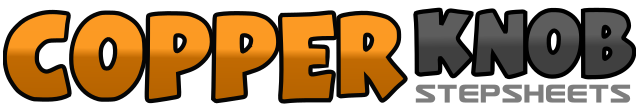 .......Count:32Wall:4Level:Improver.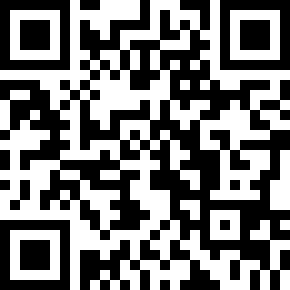 Choreographer:Andrés de la Rubia Albertí (ES) - April 2020Andrés de la Rubia Albertí (ES) - April 2020Andrés de la Rubia Albertí (ES) - April 2020Andrés de la Rubia Albertí (ES) - April 2020Andrés de la Rubia Albertí (ES) - April 2020.Music:Hard to Forget - Sam HuntHard to Forget - Sam HuntHard to Forget - Sam HuntHard to Forget - Sam HuntHard to Forget - Sam Hunt........1&2Step Rf behind Lf, Lf to the left, Rf cross over Lf (optional Shimmy)3&4Step Lf to the left, Rf behind Lf, Point Lf to the left (optional Shimmy)5&6Cross Lf over Rf, Rf to the right, recover weight to the Lf7&8Cross Rf over Lf, Lf ¼ turn right, recover weight Rf1&2Lf to the left, recover weight Rf, Lf close next Rf.3&4Rf to the right, recover weight Lf, Rf close next Lf5&6Lf diagonal forward, Rf behind Lf, Lf diagonal forward7&8&Rf forward, recover weight Lf, Rf back, recover weight Lf1&2Kick Rf forward, ball Rf next Lf, cross Lf over Rf3&4Rf to the right, recover weight Lf, Cross Rf over Lf5&6Lf to the left, Rf beside Lf, Lf forward7&8Rf to the right, Lf beside Rf, Rf back1&2Lf back, Rf next Lf, Lf back3&4Rf back, Lf next Rf, Rf back5&6Lf back, Rf beside Lf, Lf ½ turn left  (optional sailor step )7&8Rf to the right, recover weight Lf, touch Rf next Lf